                    关于上海出口首班船期的通知  																		REF NO.180326-D致：尊敬的客户/各订舱代理：我司上海出口的首班船期信息已初步汇总，详情请见附件如下：此致！敬礼！                                                      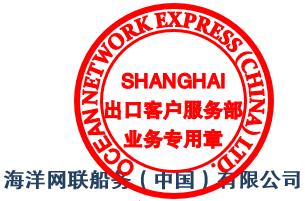                                                   2018年3月26日